            6450, гр. Харманли,   ул. „Любен Каравелов” № 1,           E-mail: pgett@abv.bg                           http://pget-harmanli.com                         тел.: Директор - 0373 8 50 68; 0879171464;               Техн.секретар – 0879374209;           Гл. счетоводител - 0894544550                                              Утвърждавам:Соня ИлиеваДиректор на ПГЕТ „Захари Стоянов“,ХарманлиПРАВИЛНИК
за пропускателния режимІ. ОБЩИ УСЛОВИЯ1. Правилата в настоящия правилник регламентират общите изисквания и реда за пропускане и престояване на служители, учащи се, граждани, моторни превозни средства (МПС), внасянето на обемисти багажи (товари), както и изнасянето на материални средства във и от сградата/района на ПГЕТ „Захари Стоянов“.2. Правилата са задължителни за всички служители, учащи се и граждани, работещи във и посещаващи сградата и района на училището.3. Контролът по спазването на пропускателния режим се осъществява от Красимир Желязков и Костадин Костадинов.4. В условията на епидемия от Ковид -19:•	Максимално ограничаване на влизането на външни лица в сградата на училището чрез маркиране на зони за достъп на родители в двора и в близост до входа.ІІ. РЕД ЗА ПРОПУСКАНЕ И ПРЕСТОЙ НА СЛУЖИТЕЛИ, ГРАЖДАНИ И ПРЕВОЗНИ СРЕДСТВА1. Учащите се в училището се пропускат в сградата и района след проверка от дежурен учител или от портиер на ученическите им карти. 2. В условията на епидемия от Ковид-19 максимално се ограничава влизането на външни лица в сградата на училището чрез маркиране на зони за достъп на родители в двора и в близост до входа Гражданите, посещаващи директора или заместник-директора в приемното им време /при позволяване на метеорологичните условия максимално посещенията ще се изнасят на открито в двора на училището/, се допускат след разрешение на лицето, което ще бъде посетено и след представяне на документ за самоличност. В специален „Дневник за посещения“ дежурният портиер записва след сверяване с документ за самоличност трите имена на посетителя; име на лицето, което ще бъде посетено; дата на посещението; час на влизане; час на излизане.3. При отказ на лицето да представи документ за самоличност същото не се допуска в сградата на училището. При необходимост портиерът търси съдействие на телефон 112.4. Училищната администрация /технически секретар, счетоводител/ се посещава от граждани в рамките на законоустановеното им работно време. Максимално посещенията се изнасят в двора на училището, според разпореждане на директора..Ще бъде създадена организация посещенията да се сведат до минимум с разяснения за електронно изпращани на въпроси или попълване на документи.5. На посещаващите лица, след като бъдат допуснати,  се забранява отклоняване и посещаване на други служебни лица, кабинети и помещения извън заявените такива. След посещението лицата следва незабавно да напуснат сградата.6. Не се разрешава влизането в сградата на лица, които носят със себе си обемисти багажи, кашони и други подобни или водят домашни животни.7. За ремонтни дейности или дейности на други институции, провеждащи се на територията на училището, се пропускат лица по списък, утвърден от училищното ръководство.8. За участие на родителски срещи по изключение присъствени /максимално  родителските срещи ще се провеждат дистанционно/ се допускат лица (родители, настойници, близки и др.) по списък, подписан от класния ръководител.12. Не се разрешава оставянето на багаж (чанти, куфари, торби, кашони, пакети, кутии и др.), кореспонденция, апаратура и др. от външни лица на съхранение в помещението на портиера.13. Абсолютно е забранено разхождането на кучета в двора на училището.ІІІ. РЕД ЗА ВНАСЯНЕ И ИЗНАСЯНЕ НА БАГАЖИ, ТОВАРИ, ТЕХНИКА, ТЕХНИЧЕСКИ СРЕДСТВА И ИМУЩЕСТВАВнасянето в сградата на училището и района на багажи, товари, техника, технически средства и имущества за служебни нужди става след разрешение от ръководството на училището.Изнасянето на багажи, товари, техника, технически средства и имущества от сградата и района на училището става само след разрешение от ръководството и проверка на съдържанието на същите. 3. При констатиране на нарушения при внасяне и изнасяне на багажи, товари, техника, технически средства и имущества във/от сградата и района на училището се докладва на директора, а при необходимост се звъни на номер 112 за съдействие.ІV. САНКЦИИНеизпълнение на наредбите на настоящия правилник се санкционира по предвидения от закона ред.Настоящият правилник е утвърден със Заповед № ………. на директора на училището и е в сила до отменянето му по реда на неговото издаване.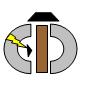                Професионална гимназия по електропромишленост и текстил                                                „ Захари Стоянов”